Going to university is a big commitment, both in time and money. To be successful, you need a well thought-out, realistic financial plan. While you may be able to get some form of financial aid from the university, we strongly recommend that you do not rely solely on scholarships. Your financial plan will be evaluated as part of your application, so a well-considered plan will improve your chances of success.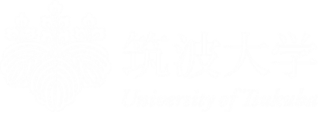 Explore your optionsA strong financial base will make it easier for you to complete your program.Does your country or local government offer any programs which will help pay for study at overseas universities? For example, students from Norway, Sweden, and Finland can use higher education funds globally.How much parental support can you expect? Try to make a budget, and discuss how much help you may need with your parents. Try to get a specific commitment from them regarding funding.Do you have savings / part-time job? How much savings do you have? How much can you save before you leave your home country? Options in JapanAlthough we recommend against relying solely on scholarships, there are some sources of finance available after you arrive in Japan.Scholarships are possible for students with strong academic records and demonstrable financial need. However, these are not guaranteed, and you should be prepared for the possibility that you are not successful. Some options can be found at the JASSO website.Partial and full tuition waivers are possible for those with an excellent academic record and demonstrable need.If you can speak Japanese well, or can speak an in-demand language, part-time work may be possible.  However, you should expect to be busy with your studies, and we do not recommend that students consider this as a major funding source.Writing your planWhen you write your plan, we’re looking for two main things;A list of your main sources of income (scholarships, loans, parental support, etc.)A list of your projected expenses (tuition, rent, travel expenses, living expenses)Try to be realistic with your estimates. We don’t want students to have to quit due to financial difficulties, so we will review your plan carefully.  If parental funding will be a major component of your plan, please supply some information about their employment status. An incomplete plan is OK, but we need to be aware of your financial situation, especially where university support may be necessary. Ultimately, it is the responsibility of the applicant to ensure they have sufficient financial resources to complete their program.